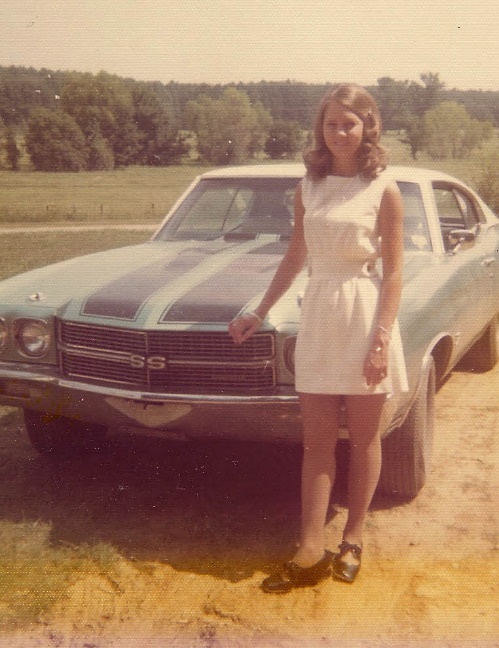 What in the world do this Lady and this 1970 Chevelle SS 454 have to do with Changing Bodies … and bringing Life-Changing Fitness to the Women Of Matthews, NC?Why this seemingly odd letter could mean the difference between spending the next 20, 30, or 40 years crossing adventures off your “bucket list” … OR … notGreg was sitting outside the student union at Mississippi State University when all of the sudden there she was … Dixie Jo Ward.  It was the fall of 1970 in Starkville, Mississippi … and although they’d met a couple of years earlier (on opposite sides of a double date), they hadn’t seen or spoken to each other since.  Greg worked up the nerve to say hello, and after a brief conversation … as he tells it “I was headed back to the dorm to tell my suite-mates that I’d just met the girl I was going to marry” … he was smitten.Dixie’s version is a little different (it’s funny how that works) … although she was intrigued, I think it’s fair to say that Greg was a little more interested than she was.  Sheepishly, she admits that one of the first things she asked when he called to ask her out was what kind of car he drove … lucky for Greg he had worked hard and saved up for a 1970 Chevelle SS 454.  She was impressed, not just by the car, but also by the fact that he was a hard worker … and had earned it.  They went out … and the rest, as they say is history.  They’ve been married for over 40 years.I happen to have something in common with both Greg and Dixie.  Like Dixie, I admire anyone who sets their sights on a goal and then accomplishes it through commitment and hard work … I think most would agree.  Greg still loves muscle cars … (like that 1970 Chevelle that “hooked” Dixie) ... in fact, he built a shop in his backyard where, as a hobby, he works on them to this day.  He’s got years of experience under his belt and when he’s done revitalizing one, the results are incredible … his cars look and run like they did the day they rolled out of the factory.Well … as it happens, I’m into “restoration” too … but I don’t spend hours sanding or work tirelessly to set the carburetor.  Nope ….. instead, I work tirelessly fine-tuning the bodies of many of your neighbors, so they “run” great … so they’re filled with energy day in and day out, so they look and feel EVEN BETTER than they did a few years back  ….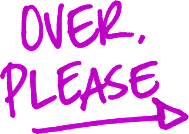 
I’ve got 2 very important questions for you …




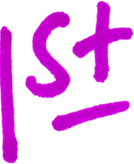 The answer is simple … You would EXCEL … marriage, career, single life, bucket lists, etc … whatever … You would EXCEL.  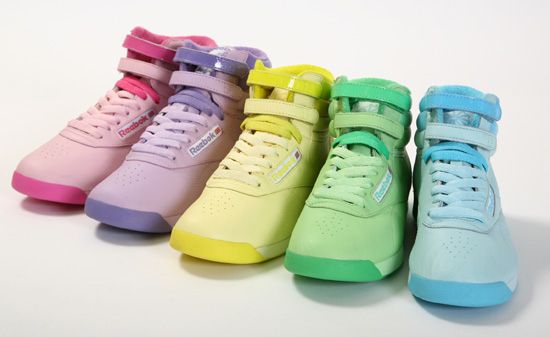 Not only would you excel … you would FLOURISH.Why? …. Well, because these characteristics:Life experience
Perspective
and Social Smarts… COMBINED WITH THESE CHARACTERISTICS … 

Boundless and Limitless Energy
Functional, Real-World Strength
Undeniable Stamina and Endurance
Life Free from Needless Aches and Pains
… and a Body That Matches 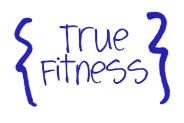 are a VERY RARE combination.
Very few women can check off all of the boxes on this list ... when YOU can however … you flourish. Whether you’re striving for a to look better in your jeans or to improve self-confidence … to live a more fulfilling and satisfying life … for a healthier marriage ... to whip the girls at the tennis club … or for career advancement … you have the edge, you excel and you flourish.Take a look around you … look at your friends and peers.  Do any possess ALL of these qualities?  Statistically speaking, probably not.  But on the off chance that one or two do … Do they flourish? …  I bet they do.  I bet they squeeze every last drop of joy and adventure from every day.  I bet they rarely say no to opportunities … whether it’s as simple as an invitation to spend a night out with the girls, or as complex as evaluating a new business opportunity.  Women with all of these characteristics are filled with the confidence and energy that only comes with the combination of intellectual fitness and physical fitness … a sharp mind AND a sharp body.

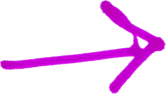 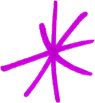 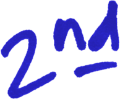 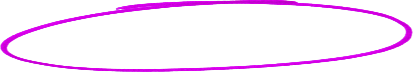 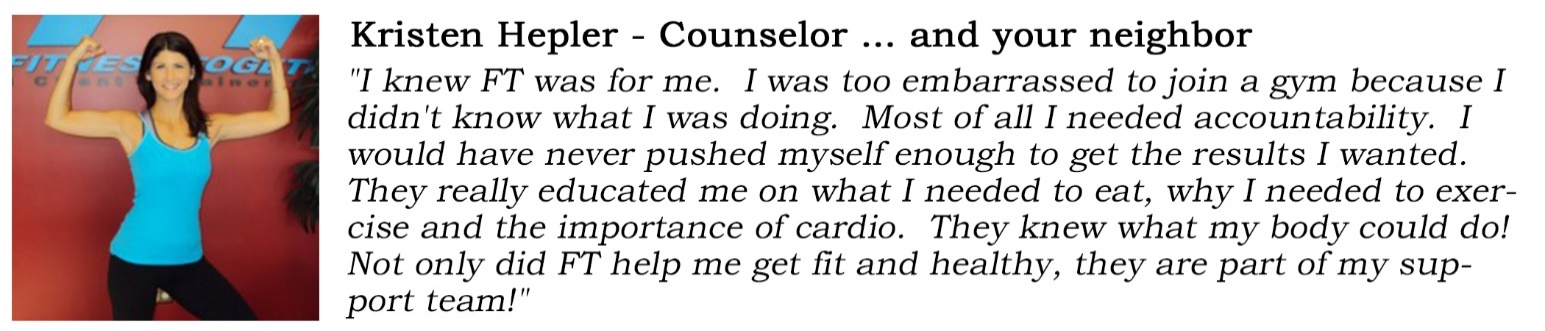 “To deserve something; to acquire something as a result of personal actions or behavior”… that’s the definition of the word “Earn”.  In my opinion, many folks today have no issue with “acquiring something”, everybody will line up for that, right?  It’s the “as a result of personal actions or behavior” that all too often appears to be a fading value.  What about you?I bet that you’re more like Dixie … one who appreciates the meaning of “earn”.  Has your success in life been the result of your personal actions and behavior (i.e. hard work) … did you earn it?  Probably … because that’s how the world works.  Could you just be the luckiest gal on the planet and have won the lottery, or found out that your long lost uncle invented the ChiaPet and left you everything … or both!? … Sure, but I’ll take my chances that the former is closer to reality.  It’s true … we’re ALL lucky … we’re all fortunate … we’re all blessed to live in this country, even as screwed up as it can be sometimes.  My wife tells me how lucky I am every day (she happens to be correct), but have you ever noticed how “lucky” you get, when you put the work in?  Funny how that works. You deserve to feel good, you’ve earned it … to feel healthy and strong ... to have the energy to do the things you want to do, to perform well and to do so without giving it a second thought … without wondering … “Will I pay for this later?” … When you’re fit, lean and toned; when your blood pressure and heart rate are low and steady; when stress is decreased or eliminated altogether; when your focus is razor sharp; when you feel really good – not just healthy – but also proud of your appearance (and your spouse starts giving you those looks again)… that’s when life is at its best.  That’s when every day is an adventure you can’t wait to start.  That’s when you excel.  That’s when you flourish. You are 1 in   a Million   7.1 Billion …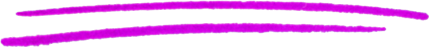 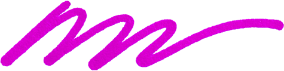 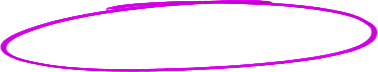 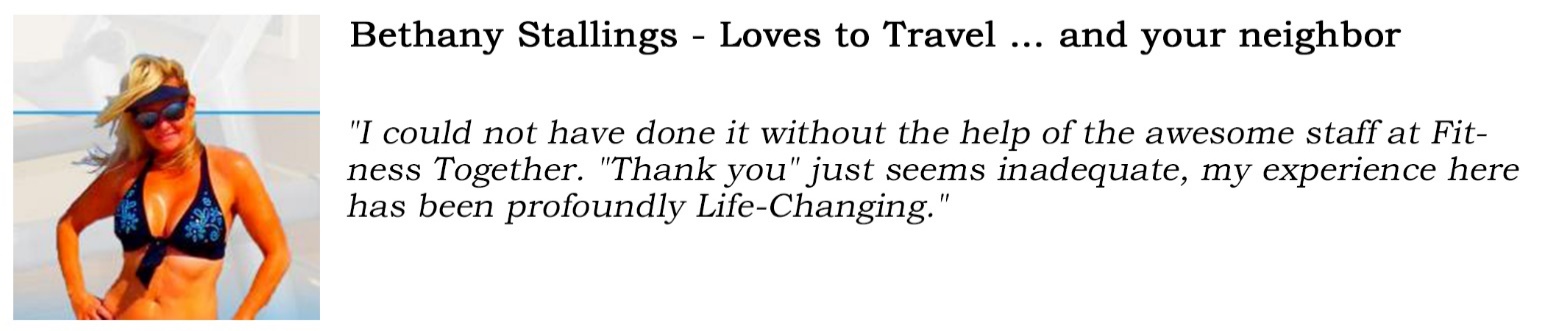 Your body is different than mine, it’s different from your neighbors, from your friends and your co-workers … Sure, at birth we all started off pretty similar, but not anymore.  Life happened.You are unique.  Your unique life experiences combined with your genetics (thanks a lot mom and dad) have brought you to where you are today.  There were sports injuries, car accidents, trips, falls, an occasional rough night out, surgeries, broken ankles, high arches, flat feet, torn ACL’s, torn MCL’s, etc. … therefore …. “Bad” backs, “bad” knees, “bad” shoulders, “bad” elbows … and the list goes on and on and on.  YOU ARE UNIQUE!Let me share a quick story …. Imagine this …. You walk into Belk at Southpark mall and mention to the lady working in the women’s department that you’re looking for a new pair of jeans.  “Yes mam” she replies, “Right over here”.  She grabs a pair off the rack, folds them neatly and says “Your total is $86.57, will that be cash or credit?” …. You’re confused.  “Wait a minute, you don’t even know my size? … How do I know these are right for me?”.   “Ohh, don’t worry mam” she says, “these are one size fits all”.  What would you do?  You’d say no thanks and walk out (I hope) because that’s ridiculous.  The chances that these jeans are going to be the right fit for you are slim to none.   Sure, you could gamble and take the jeans … hey, you DO need jeans after all and these ARE jeans … Worst case they don’t fit, right? So it cost you a couple bucks, but at the end of the day, no harm no foul … right?  WRONG.Obviously, this would never happen because it doesn’t make sense … people are clearly different on the outside … it’s not rocket science.  So, if the one size fits all approach doesn’t make sense with something as insignificant as a pair of jeans … why in the world would it make sense with training and with YOUR body??? … something VERY SIGNIFICANT.  The answer?  It doesn’t.  Yet that’s what happens every day in every “gym”.  I can’t tell you how many times I’ve been a fly on the wall watching some an exercise class, bootcamp, crossfit … whatever.  Typically, no less than half the class is doing the exercise wrong.  Not only is it ineffective, but … it’s dangerous.  If the average group training instructor was educated and honest, this is what they’d tell you: 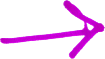 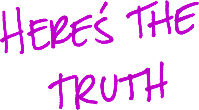 “Hey everybody … you’re all completely different, but let’s all train the exact same way … it’ll work a little for 1/3 of you … it won’t work at all for another 1/3 … and the last 1/3? Well … you’re probably going to leave worse off than when you started … sound good? Great! Let’s get started!”Common sense tells you that you can’t apply a “one size fits all” approach to buying a pair of jeans … unfortunately most people don’t apply the same thinking when it comes to taking care of their body.  In fairness … it happens because it’s not as obvious that we’re all different on the inside.  For example, everybody can look at someone else and conclude that they’re tall or short ... it’s right there in plain sight … “that person is tall” … it doesn’t take an expert … it takes someone with eyes.Not everybody, on the other hand can look at someone and tell just by the way that they move that they’ve got tight hip flexors and weak abdominals (for example) … and as a result likely suffer from low back pain … and because of that, should not be doing exercises A, B, and C … and instead should be doing exercises D, E, and F to eliminate pain and restore proper function first, … that takes an expert … that’s us.Please understand, I don’t say this to be arrogant or braggadocios.  I say it because it’s true … because it’s of great importance, and because trusting your body, and your health and fitness to anything less than an expert is a bad idea … and it’s dangerous.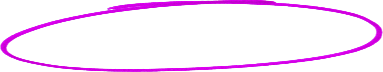 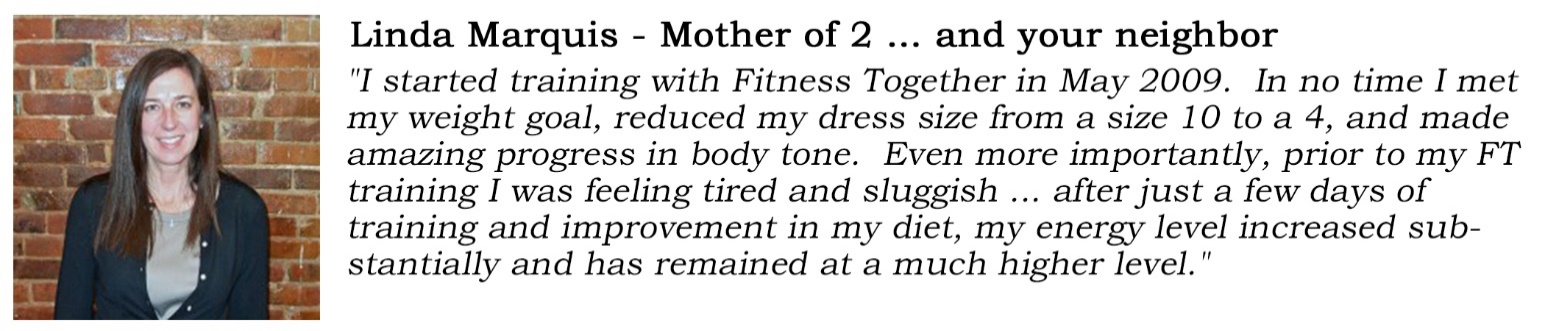 We don’t do “one-size fits all”.  We specialize in One-on-One Personal Training and Small Group Private Personal Training, limited to 4 participants.   That means when you train with us … you train in private … with the best, most educated and experienced trainers in the business … You’ll train in the privacy of a fully-equipped training suite.  There are no distractions … there is no sharing of equipment.  You have the full attention of your trainer, who coaches you step by step through programming designed specifically to ensure that you achieve your goals … and you’ll have an unparalleled experience along the way. My team and I meet with many of your neighbors several times a week and the results speak for themselves … they’re littered throughout this letter … and there’s plenty more where these came from … in fact, I’ve got a book full of “Raving Fan” Experiences that I’d be happy to share with you … 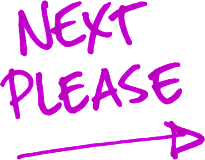 Why should You trust Me?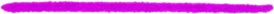 
I’ve spent years fine-tuning my craft, and building the best team of experts in the business … creating an environment and systems that enable us to deliver a one of a kind experience, and the results that you and the rest of our clients deserve.  I know how to do it the right way … how an adjustment of even the smallest detail effects your results … how and why what’s going on inside your body effects how you feel … and how you look on the outside.The Right Team – 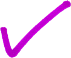 My staff and I have accumulated 23 college degrees, 47 additional nationally-recognized training certifications, and more than 35 years of experience.  I co-hosted a live call-in radio show every Saturday morning at WBT, on 107.9 The Link for over 5 years … and still would be had the station not asked us to move to Sunday’s … (for me … Sunday’s are for church and family, so I said no thanks).  We’ve been featured as guest experts on WBTV (CBS), WCNC (NBC), WCCB (FOX), and WSOC (ABC) … we even hosted the 2 casting calls for NBC’s The Biggest Loser.The Right Client Experience – Our business is very successful because it’s built on relationships and delivering results.  In fact … our vision statement is: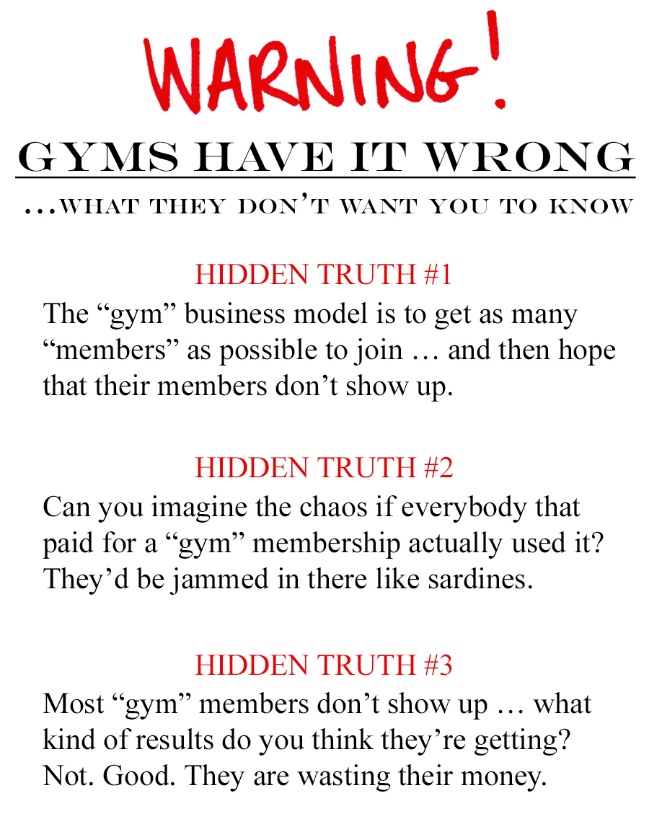 Each member of our staff has a black wristband that says “Enhance Lives” in blue on one side and “Build Relationships” in green on the other … they wear it, not because it’s required, but because their personal values are in line with our company values.  Our staff actually care … crazy concept, huh?  The band is an external representation of an internal commitment to our clients, to each other, and to the community to make a difference.The Right Environment – We’ve created an environment that is 100% centered on your success.  Efficient – Your time is valuable and we value that.  Your training sessions are by regularly scheduled appointment and your trainer is prepared for your session when you arrive … there is no “sorry, we’re running a bit behind”Clean – We take pride in being the crème of the crop and treat our studio with the same level of consideration and respect that we show our clients.  The studio’s common areas are cleaned twice per day and the training rooms and equipment are cleaned between each training session.Safe – There is no safer way to train than in an environment free of distractions under the guidance, coaching, and supervision of the best trainers in the business.Customized - No “cookie cutter” workouts here.  Your workouts are designed specifically for you and for your body.  Your program is designed to move you along the health continuum … taking you one step at a time from your current fitness level, to your goal … and then beyond.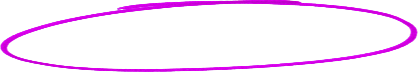 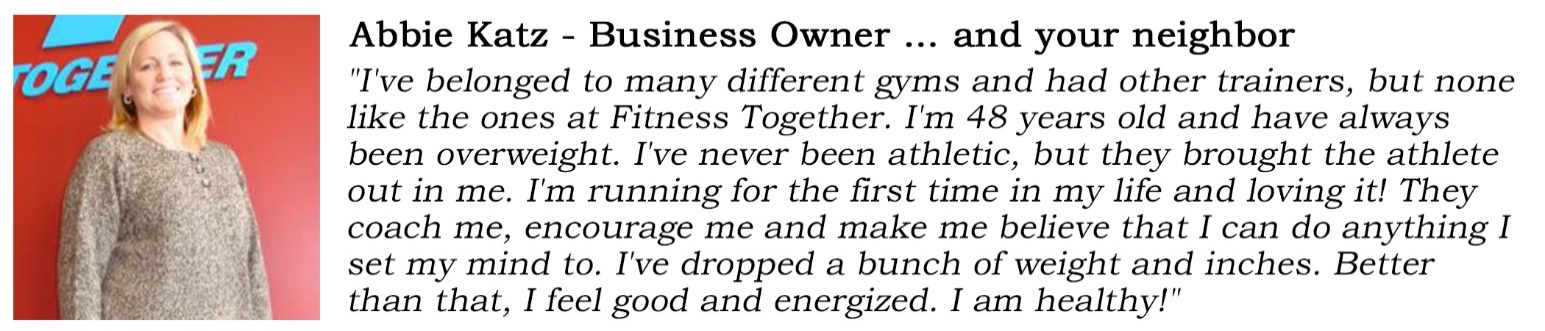 The Right Systems – Aspire8 - Our proprietary fitness programming platform.  It’s the science behind the success of our strength training, and corrective exercise programming.  PACK - Private Small Group Personal Training, which may or may not play a role in your programming (capped at 4 participants) was designed in our studio … and is now the format and programming of choice of over 212 personal training studios across the country.Cardio Together – Our proprietary cardiovascular training platform, which provides cardio programming for your non-“Training” days.Nutrition Together – Our proprietary nutritional platform is designed to educate you in the principles of a healthy diet through private one-on-one meetings, regular journal review, and consistent accountability.The Right Equipment – Our most valuable and effective piece of equipment is our brains.  Unlike typical gyms, we understand that the equipment is just a tool.  In the hands of a skilled craftsman, the results are fantastic … in the hands of an amateur, even the best tool is worthless.  The training equipment that we use is top of the line, and is cared for as such.  We have all the tools (equipment) we need, and the knowledge and experience to maximize its effectiveness.Guarantee – Yes.  WE GUARANTEE a top-notch experience and results … 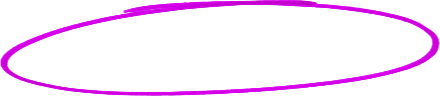 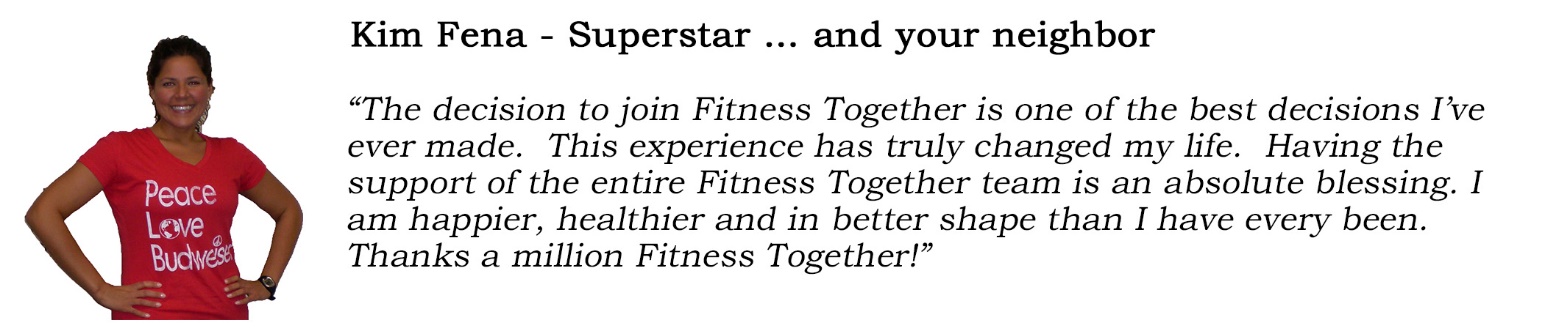 You’ve got a decision to make.  This is where the rubber meets the road.  If you’ve read this far, it’s fair to say that you have an interest in living a healthier, fitter, happier, more productive life … I’ve put together a strong offer to get you off the starting line, because I believe that in fitness, just like in business … and in every other aspect of life, success is a result of taking DELIBERATE ACTION.  I’m taking MASSIVE DELIBERATE ACTION.
… and here it is … In honor of Greg and Dixie and all of those that celebrate hard work, and are relentlessly committed to perfecting their craft, I’d like to gift you with:  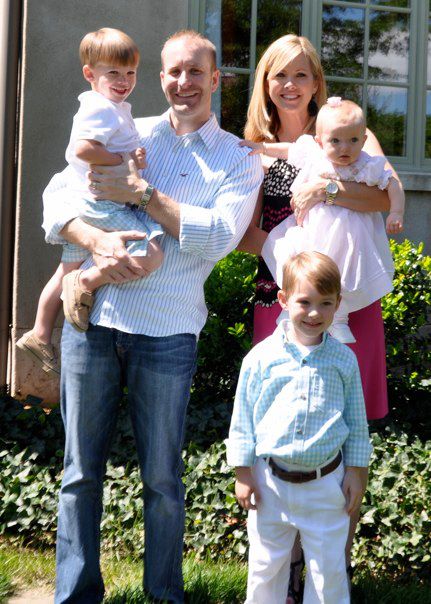 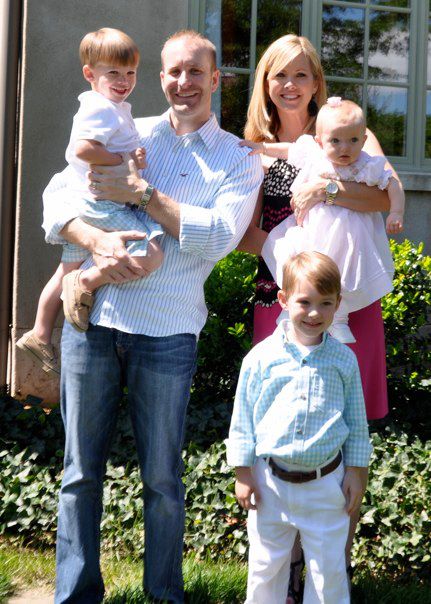 2 private One-on-One Training Sessions and a Health and Fitness Consult (valued at $249)… for FREE.  
I’m going to take massive deliberate action on your behalf … now it’s your turn to do the same … but I’m not crazy, so please pay close attention …… the deadline on your gift card is firm.
In Good Health, Rick Anderson, Owner       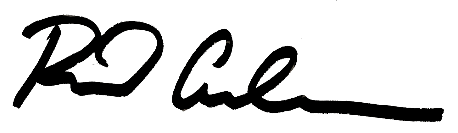 